KLASA  III  BRB            WTOREK Prowadzenie działalności gospodarczejDzień dobry, Wpisz temat (jeśli nie masz zeszytu to na kartce, którą potem wkleisz do zeszytu): Uruchomienie działalności gospodarczej. Wejdź na stronę:  https://6krokow.pl/jak-zalozyc-wlasna-firme-zakladanie-dzialalnosci-gospodarczej-krok-po-kroku/Przeczytaj zamieszczone tam informacje. Pod tematem zapisz krótko 6 kolejnych kroków zakładania firmy.PozdrawiamLilianna GłowaczWOSTemat: Pojęcie i katalog praw człowieka.Zadanie 1. Co to są prawa człowieka? Wyjaśnij pojęcieZadanie 2. Na podstawie poniższych informacji wykonaj zadanie na platformie wordwallPrzeciętny obywatel nie znając Konstytucji RP, Powszechnej Deklaracji Praw Człowieka, nie słysząc nigdy o Europejskiej Konwencji o Ochronie Praw Człowieka i Podstawowych Wolności czy też o Międzynarodowym Pakcie Praw Obywatelskich i Politycznych nie wie, jakie prawa mu przysługują ani gdzie może złożyć skargę, jeśli poczuje, że zostały złamane.Nie chodzi bynajmniej o znajomość prawa na poziomie profesjonalnym, ale jedynie o wiedzę praktyczną, czyli pozwalającą funkcjonować we współczesnym świecie. Traktaty międzynarodowe zobowiązały państwa nie tylko do respektowania praw człowieka, ale także do stworzenia środków prawnych służących ochronie tych praw. Państwo przystępujące do Rady Europy automatycznie podpisuje Konwencję. Nie musi przy tym od razu zmieniać swojego prawa, bowiem prawa zapisane w Konwencji zaczynają i w nim obowiązywać – tak głosi zasada bezpośredniej stosowalności.W Polsce, która ratyfikowała wiele konwencji, do nowej konstytucji został wprowadzony zapis dotyczący godności człowieka. W artykule 30 czytamy: „Przyrodzona i niezbywalna godność człowieka stanowi źródło wolności i praw człowieka i obywatela. Jest ona nienaruszalna, a jej poszanowanie i ochrona jest obowiązkiem władz publicznych”. W artykule tym podkreślona jest godność człowieka jako wartość nadrzędna w stosunku do praw wolności oraz praw człowieka i obywatela, które są wynikiem owej godności.Prawa człowieka ze względu na genezę i ich charakter zostały podzielone na:prawa osobiste (prawa I generacji),prawa polityczne (prawa II generacji),prawa ekonomiczne socjalne i kulturalne (prawa III generacji).Katalog praw człowieka z uwzględnieniem aktów prawnych, w których zostały zapisane, prezentuje zamieszczona poniżej tabela. Tabelę umieść w zeszycie.Link : https://wordwall.net/pl-pl/community/wos/katalog-praw-cz%C5%82owiekaPRZEPISY RUCHU DROGOWEGO              PAWEŁ I KUBAT: KIERUJĄCY RUCHEMObejrzyjcie film (kliknij w link trzymając klawisz ctrl)Link do filmu: Widzisz policjanta kierującego ruchem i nie wiesz co robić? - Bing video Po obejrzeniu filmu sprawdz swoją wiedzę odpowiadając co oznaczają postawy policjanta ze zdjęć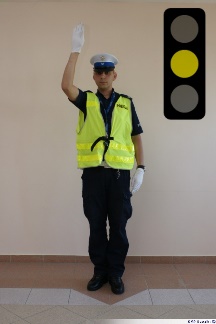 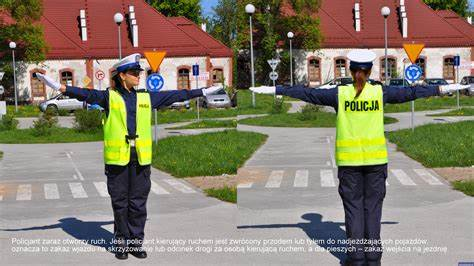 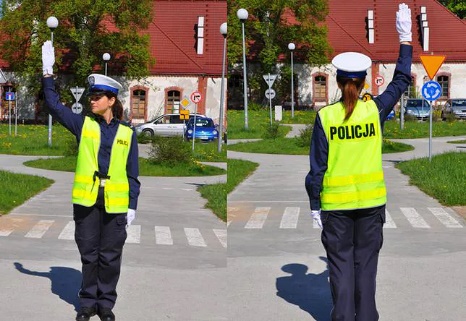 TECHNOLOGIA GASTRONOMICZNATEMAT: Powtórzenie i utrwalenie wiadomości o przekąskach z warzyw, jaj, serów, ryb, mięsa i drobiu.Proszę o przeczytanie tematów dotyczących przekąsek jak w temacie i wypisanie nazw konkretnych przekąsek z tabel, np. przekąski z ryb – sushi, tatar rybny, itp.W RAMACH POWTÓRZENIA – rozwiązać testTECHNOLOGIA OGRODNICZA T: Rodzaje środków gaśniczych ze względu na zakres ich stosowaniaPodział środków gaśniczych ze względu na grupy pożarówZapoznajcie się z informacją w tabelce, jakie są rodzaje środków gaśniczych ze względu na grupy pożarów (ksero otrzymacie w szkole), a następnie obejrzyjcie film w poniższym linku https://www.youtube.com/watch?v=bizO1vOSAqU T: Zwykła Dobra Praktyka Rolnicza w produkcji roślin ozdobnychZapoznajcie się z dobrymi praktykami w zakresie przechodzenia na ekologiczny system produkcji korzystając z poniższego linku https://www.youtube.com/watch?v=reWLlRKZPNI T: Ochrona warzyw dyniowatych przed chorobami i szkodnikami.Obejrzyjcie jak można chronić ogórki https://www.youtube.com/watch?v=ZexB9VGH6IkZADANIE DOMOWE– rozwiąż test https://arkusze.pl/zawodowy/r05-2021-czerwiec-egzamin-zawodowy-pisemny.pdf JĘZYK POLSKITemat: „ Ja, żołnierz poeta…”: Krzysztof Kamil Baczyński.Poeta. Urodził się 22 stycznia 1921 w Warszawie, zginął 4 sierpnia 1944 w Powstaniu Warszawskim.Od 1933 uczęszczał do Państwowego Gimnazjum im. Stefana Batorego, gdzie w 1939 uzyskał świadectwo dojrzałości. Należał do półlegalnej Organizacji Młodzieży Socjalistycznej "Spartakus" (od 1937 w komitecie wykonawczym organizacji, od 1938 współredaktor jej pisma "Strzały"). W czasie okupacji niemieckiej mieszkał w Warszawie. Krótki czas uczęszczał do Miejskiej Szkoły Sztuk Zdobniczych i Malarskich im. C.K. Norwida. Od 1940 publikował konspiracyjne tomiki wierszy (m.in. pod pseudonimem Jan Bugaj), a także anonimowo w podziemnych antologiach i czasopismach ("Dzień Warszawski", "Miesięcznik Literacki"). Jako poeta współpracował z referatem literackim Podwydziału Propagandy Mobilizacyjnej "Rój" Biura Informacji i Propagandy AK. Od jesieni 1942 studiował polonistykę na tajnych kompletach Uniwersytetu Warszawskiego. Był w komitecie redakcyjnym wydawanego między grudniem 1943 a kwietniem 1944 miesięcznika literacko-społecznego "Droga" tworzonego przez grupę młodzieży akademickiej. Był członkiem socjalistycznej organizacji "Płomienie". Otrzymywał stypendia z konspiracyjnych funduszów literackich. W lecie 1943 wstąpił do Harcerskich Grup Szturmowych AK. Ukończył turnus Szkoły Podchorążych Rezerwy Piechoty "Agricola" ze stopniem starszego strzelca podchorążego rezerwy piechoty. Od 1943 był sekcyjnym w 2 plutonie "Alek" 2 kompanii "Rudy" batalionu "Zośka", od lipca 1943 zastępcą dowódcy 3 plutonu 3 kompanii batalionu "Parasol". W chwili wybuchu powstania warszawskiego nie zdołał dotrzeć do swojego plutonu, walczył w okolicy Placu Teatralnego, tam też zginął.Przeczytaj powyższy tekst i do WYBRANYCH LAT   dopisz wydarzenie z życia poety:Wpisz je do zeszytu:1921 –1939 –1940 –1942- 1943 – 1944 - REWALIDACJA – Eryk i AdaśRozwiąż zadania w poniższych linkach. Jeśli popełnisz błąd to spróbuj jeszcze raz zrobić zadanie.https://learningapps.org/display?v=phtfk1nmn01 https://learningapps.org/display?v=pfh0nbyia21 ZAJĘCIA REWALIDACYJNE – 23.11.21R. - M. ŁABUZZad. 1.Znajdź 5 zwrotów grzecznościowych ukrytych w wykreślance.WYKREŚLANKA- MAGICZNE SŁOWAhttps://wordwall.net/pl/resource/14016196/polski/magiczne-s%c5%82owaZad. 2.Otwórz podaną stronę internetową i uzupełnij zdania odpowiednimi wyrazami.DBAJ O KSIĄŻKI- UZUPEŁNIANIE ZDAŃ WYRAZAMIhttps://wordwall.net/pl/resource/1582027/dbaj-o-ksi%C4%85%C5%BCki-z-bibliotekiPrawa człowiekaPrawa człowiekaPrawa człowiekaprawa osobiste (prawa I generacji)prawa polityczne (prawa II generacji)prawa ekonomiczne socjalne i kulturalne (prawa III generacji)Prawo do życia
Prawo do wolności osobistej –
Zakaz tortur 
Prawo do nietykalności osobistej 
Prawo do sądu Prawo do osobowości prawnej
Prawo do prywatności
Prawo do wolności sumienia i wyznaniaPrawo do wolności słowaPrawo do własnościPrawo do swobody poruszania się Prawo do wolności zgromadzeń i stowarzyszeń 
Prawo do udziału w rządzeniu 
Prawo do azylu Prawo do obywatelstwaPrawo do informacji o działaniu władzyPrawo do pracy 
Prawo do odpowiednich warunków pracy 
Prawo do zabezpieczenia socjalnego 
Prawo rodziny do ochrony i opieki
Prawo do odpowiedniego poziomu życia 
Prawo do nauki 
Prawo do udziału w życiu kulturalnym Grupy pożarówRodzaj pożaruŚrodek gaśniczyKlasa ACiała stałe zwykle pochodzenia organicznego, przy których występuje zjawisko żarzenia (drewno, papier, odzież, tworzywa sztuczne)Woda, piany gaśnicze, proszki gaśnicze, dwutlenek węglaKlasa BCiecze palne oraz substancje stałe topiące się wskutek wytworzonego ciepła (oleje, lakiery, farby, benzyna, parafina, nafta…)Piany gaśnicze, proszki gaśnicze, dwutlenek węgla, halonyKlasa CGazy (propan, butan, metan, aceton…)Proszki gaśnicze, halony i zamienniki.Klasa DMetale (magnez, tytan, sód, lit, potas, uran…)Specjalistyczne środki gaśniczeKlasa EPożary klasy A-D w obrębie urządzeń elektrycznych pod napięciemProszki gaśnicze, dwutlenek węgla, halony